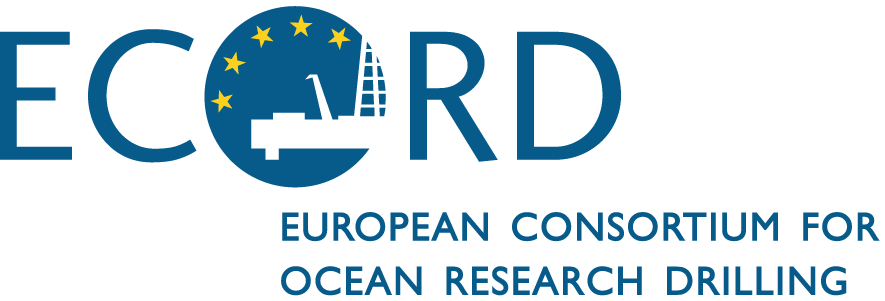 ECORD Council - ESSAC Meeting #328th and 29th of October, 2015Castel dell’Ovo, Naples, ItalyEXECUTIVE SUMMARY1. IntroductionM. Diament opened the meeting and the meeting participants started with the self-introduction. M. Sacchi presented the logistical information. ECORD Council Consensus 15-10-02: The ECORD Council approves the agenda of the ECORD Council-ESSAC Meeting #3.2. ECORD budget, membership and managementG. Camoin presented ECORD’s state of the art and future directions including ECORD’s FY15 and FY16, and EMA FY16 budgets. R. Stein presented the ESSAC procedures and ToRs and the ECORD member countries and ECORD accessing members presented the news.ACTION (EMA + ECORD Council): to send a message to Andrea Moscariello: 1) to express the disappointment brought by the cancellation of the last ECORD ILP meeting, and 2) to ask him to present a report on the ECORD ILP activities at the ECORD Council Spring Meeting #2 which will be held on June 1st, 2016ACTION (EMA + ECORD Council): to organize an electronic « tour de table » involving all ECORD Council members to express national views regarding collaboration with industry, in preparation of the ECORD Council Spring Meeting #2 which will be held in 2016ACTION (G. Camoin): to send a message to the ECORD Council members to summarize the procedures and timeline for the payment of their annual contribution to ECORDECORD Council Consensus 15-10-03: The ECORD Council approves the EMA FY16 budget of $337,340 USD to be administered by EMA Aix-en-Provence, France.ECORD Council Consensus 15-10-04: The ECORD Council approves the revised ESSAC ToRs including :The redefinition of the ESSAC Chair’s term ;The adding of a section summarizing the respective tasks/responsibilities associated with the ESSAC Chair and ESSAC Science Coordinator positions.ACTION (G. Camoin): to announce to the ECORD science community the availability of seismic data acquired by Russian scientists in the Arctic regions3. ECORD / IODP renewal plansThere were reports on the renewal plans of ECORD, including ESO and EMA (G. Camoin), NSF (J. Allan), the US associated partners (ANZIC: L. Armand, KIGAM: G. Kim, China: S. Tuo) and MEXT (E. Sato).ACTION (ECORD Council): to revisit ECORD’s post FY18 renewal processes at the ECORD Council Spring Meeting #2 which will be held on June 1st, 2016ACTION (EMA): to send the Executive Working Group’s recommendations on ECORD’s post FY18 renewal processes to the ECORD Council membersACTION (EMA + ECORD Council): to make a list of proposed KPIs (Key Performance Indicators) that could be used during the ECORD’s renewal evaluation processesACTION (ESSAC): to provide ECORD Evaluation Committee members’ nominations to EMAACTION (Council members of Switzerland, Israel, Denmark): to make a list of documents that are needed for the renewal processes in their countries in FY 2016ACTION (ECORD Council): to revisit the ESO and EMA renewal processes at the ECORD Council Spring Meeting #2 which will be held on June 1st, 2016ACTION (EMA + ESO): to prepare a short written report focusing on their achievements and perspectives to be sent to the ECORD Council members and presented at the ECORD Council Spring Meeting #2 which will be held on June 1st, 2016ACTION (ESSAC): to provide nominations of ECORD scientists to be involved in the working groups in charge of the writing of short expedition summaries as part of the post FY2018 IODP renewal processes (cf. IODP Forum Consensus 15-03)ECORD Council Consensus 15-10-05: The ECORD Council thanks the IODP Forum for its efforts in organizing the compilation of summaries regarding the outcomes of recent IODP expeditions as part of the post FY2018 IODP renewal processes.4. Operations Reports were presented for ESO (D. McInroy),  EPC (S. Davies), BCR (U. Röhl), EFB (K. Gohl), JRSO (J. Allan), JRFB (K. Gohl), CDEX (N. Eguchi), CIB (N. Eguchi) and ESSAC (D. Weis). The costs for Expedition 364 ‘Chicxulub Impact Crater’ were discussed.ECORD Council Consensus 15-10-06: The ECORD Council approves the Bremen Core Repository (BCR) FY16 budget of $332,174 USD.ECORD Council Consensus 15-10-07: The ECORD Council recognizes the excellent and important work performed at the Bremen Core Repository. The repository and the facilities for the on-shore core analysis is the back-bone infrastructure of the ECORD programme. The Council fully supports the e-infrastructure development at the BCR and sees the implementation of IGSN as an important step forward.ECORD Council Consensus 15-10-08: The ECORD Council expresses its warm thanks to the ECORD Facility Board, and in particular its Chair Karsten Gohl, for their hard and efficient work over the last 3 years to produce a viable 5 yrs operational plan for MSP expeditions.ACTION (EMA + ECORD Council): to include the first potential MSP CPP (Proposal #852) in the general discussion concerning the ECORD-Industry collaboration at the ECORD Council Spring Meeting #2 which will be held on June 1st, 2016ECORD Council Consensus 15-10-09: The Council decided on an ESO FY 2016  budget of 10.6 M USD whereof 8.5 M USD are dedicated to expedition 364. The Council noted that, in the ESO budget, the request for expedition 364 was higher but, in the light of the budget projections until 2018, chose to keep the previously decided funding cap for expedition 364 at 8.5 M USD.5. ScienceG. Uenzelmann-Neben and L. Lourens reported on SEP and MagellanPlus, respectively.ECORD Council Consensus 15-10-10: The ECORD Council acknowledges the MagellanPlus Steering Committee for its efficient work in planning very productive workshops resulting in the submission of many drilling proposals for all IODP platforms.ECORD Council Consensus 15-10-11: The ECORD Council congratulates Lucas Lourens who was awarded a Jean Baptiste Lamarck Medal at the EGU 2016.6. CollaborationS. Luthi presented an ICDP update and F. Anselmetti presented the concept, evaluation and implementation of the ADPs.7. Outreach and educationECORD Council Consensus 15-10-12: The ECORD Council approves the ESSAC FY16 budget of $287,130 USD to be administered by the GEOMAR in Kiel, Germany.ECORD Council Consensus 15-10-13: The ECORD Council approves the Outreach FY16 budget of $61,000 USD to be administered by EMA Nancy, France.ECORD Council Consensus 15-10-14: The ECORD Council endorses the proposition of re-launching a single, editable ECORD website with an upper limit of 30,000 € to be administered by EMA Aix-en-Provence, France.ACTION (EMA): to send an email to the members of the different ECORD entities asking for volunteers being part of a working group on re-launching the ECORD website that selects a webdesign company and interacts with itACTION (EMA): to open a call for applications for a webdesign company re-launching the ECORD websiteACTION (EMA): to include an agenda item on the United Nations Convention on the Law of the Sea for the next ECORD Council and/or EFB meetings8. AOBECORD Council Consensus 15-10-15: The ECORD Council and ESSAC thank their Italian hosts, especially Annalisa Iadanza and Marco Sacchi, for providing excellent facilities in a very spectacular venue at the occasion of their third annual meeting in Naples.ECORD Council Consensus 15-10-16: The ECORD Council warmly thanks Michel Diament for his outstanding services as Chair of the ECORD Council.9. Next Council and Council-ESSAC meetingsECORD Council Consensus 15-10-17: The ECORD Council agrees that the next Council Spring meeting will be held in Berlin, Copenhagen or Edinburgh on June 1st, 2016.ECORD Council Consensus 15-10-18: The ECORD Council agrees that the next ECORD Council – ESSAC meeting will be held in Bremen on October 26th and 27 th, 2016.